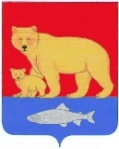 Администрация Карагинского муниципального районаП О С Т А Н О В Л Е Н И Е«29» апреля 2019 г.                                    							№ 166					п. ОссораВ соответствии с требованиями части 5 статьи 6, статьи 41 Водного кодекса Российской Федерации, с пунктом 24 части 1 статьи 15 Федерального закона от 6 октября 2003 г. № 131-ФЗ «Об общих принципах организации местного самоуправления в Российской Федерации» и пункта 1.4 Правил охраны жизни людей на водных объектах в Камчатском крае, утвержденных постановлением Правительства Камчатского края от 8 мая 2009 года № 208-П, в связи с активным торошением и отрывом ледового припая, в целях обеспечения безопасности людей на водных объектах Карагинского муниципального района, охраны их жизни и здоровья исходя из складывающихся погодных условий, на основании рекомендаций Главного управления МЧС России по Камчатскому краю,ПОСТАНОВЛЯЮ:1. Объявить об ограничении водопользования на всех водных объектах Карагинского муниципального района с 22 апреля 2019 года, с введением запрета на:- выезд механических автомототранспортных средств, а также тракторов, снегоходов и гужевого транспорта, принадлежащего юридическим и физическим лицам на ледовое покрытие водных объектов в течение всего периода ледотаяния;- выход граждан на лед водных объектов - в период периода ледотаяния.2. Рекомендовать главам муниципальных образований сельских поселений на территории Карагинского муниципального района:2.1. Организовать в населённых пунктах изготовление и установку в местах массового выхода людей и выезда транспорта на лед водоемов информационных знаков об ограничении выхода (выезда) на лед.2.2. Обеспечить информирование населения о запрете выхода (выезда) на лед в период ледостава и мерах по обеспечению безопасности людей на водных объектах.3. Руководителю управления образования администрации муниципального района: 	3.1. Организовать в детских дошкольных и образовательных учреждениях района проведение родительских собраний по вопросам обеспечения безопасности детей на водных объектах. 
	3.2. Спланировать в образовательных учреждениях района проведение занятий о введении запрета выхода (выезда) на лёд, правилам поведения и изучению мер безопасности на льду.4. Рекомендовать ОП № 18 Корякского МО МВД России и Карагинскому участку ГИМС МЧС России контролировать движение транспортных средств и людей по льду водоемов.5. Опубликовать настоящее постановление на официальном сайте администрации Карагинского муниципального района и в районной газете «Карагинские вести».6. Настоящее постановление вступает в силу с момента опубликования в районной газете «Карагинские вести» и распространяется на правоотношения, возникшие с 22 апреля 2019 года.7. Контроль за соблюдением настоящего постановления возложить на начальника отдела по делам ГО и ЧС и мобилизационной работе администрации Карагинского муниципального района.Глава Карагинского 
муниципального района  				                                                     В.Н. Гаврилов«О введении ограничений на передвижение по льду и мерах по обеспечению безопасности людей на водных объектах Карагинского муниципального района»